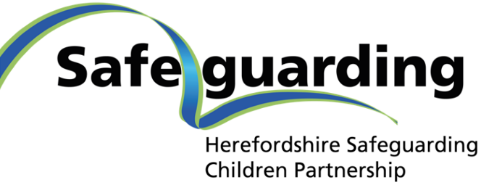 A Guide to Child Protection Medical Examinations and Child Protection Health Assessments 
Urgent Child Protection Medical Examinations (CPME) and Holistic Child Protection Health Assessments (CPHA) are needed in a variety of situations. The purpose of this document is to explain the referral criteria and referral expectations set in the framework of Child Safeguarding standards. IntroductionA child or young person who has experienced harm or is considered to be at risk of harm may have possible unmet or unidentified health needs and must be visible to health professionals. When safeguarding considerations are raised about a child, decisions about health needs and referrals are integral to the child safeguarding process.Children and young people (C&YP) may need to be referred for an urgent CPME, a CPHA or advised to contact their GP or usual health practitioner. 
In all cases where there is cause to suspect that a child/young person is at risk of significant harm a Strategy Meeting/Discussion must be undertaken. This involves Children’s Services, Police and Health, plus any other agency/professional with a significant contribution to make.The Strategy Meeting/Discussion must consider if there is a need for an urgent CPME to inform enquiries undertaken under Section 47 CA1989.  If the paediatrician has not been part of the Strategy Meeting/Discussion they will be contacted to discuss the request for a CPME and they will need to speak to the social worker who has seen the child.  If there is a disagreement as to whether the child needs to be seen for an urgent CPME the Consultant Paediatrician will discuss the case with the Named Doctor for Child Safeguarding or one of the Child Safeguarding Nursing Team.The decision to request a CHPA may be made at any point during the Section 47 assessment and if it has not already been requested it should be discussed at the Initial Child Protection Conference.  It should be documented at the ICP who will be completing the referral.This document is relevant for Children and Young People under the age of 17 years.DefinitionsChild – any person up to the age of 18 years whether living with their families, in state care, or living independently CPME – Child Protection Medical Examination – this is completed by a senior paediatrician (consultant or middle grade doctor) on call at Hereford County HospitalCPHA – Child Protection Health Assessment – this completed by one of the community paediatric medical teamConsentConsent must be obtained from a person with parental responsibility for all child protection medical examinations or health assessments (including the taking of photographs, unless these are arranged by the police as part of a criminal investigation). Consent is also needed to share the medical report with other child protection agencies.A child who is of sufficient age and understanding may refuse some or all of a medical assessment.  Refusal should only be overridden by a court.  The young person aged 16 years old has a right to give or refuse consent to an examination or treatment, as does a child under 16 years of age if the doctor considers that they have sufficient understanding to understand the consequences of consent or refusal.If the young person is under the age of 16 years they may also give their own consent to examination if they are considered fully able to understand what is involved (‘Gillick’ competent).  Where possible the permission of a parent should be sought for children under 16 years of age even if the young person has given consent.Further information is available in the Regional Child Protection Procedures for West Midlands https://westmidlands.procedures.org.uk/ykpzl/statutory-child-protection-procedures/additional-guidance#s536Urgent Child Protection Medical Examinations (CPME)A child may need an urgent CPME when a health concern or injury needs prompt evaluation or when a delay could diminish the quality of the examination.  A parent information leaflet has been developed to give to parents when a CPME is required (Appendix A)A CPME will be necessary when any of the following apply:There is reasonable suspicion of significant harm to a younger or otherwise vulnerable child (usually below the age of ten or having a disability which impairs the ability to communicate about any abuse being suffered)There is a serious injury and assault is established or considered likelyThere are inconsistencies in the explanations given which require expert examinationThere are indications of detectable previous injuries, or neglect, or other suspicious physical presentationsThere is an allegation of sexual abuse (see Section 4.6)Why A CPME is necessary to:Identify the child’s health needs, initiate treatment and arrange any necessary follow upProvide an assessment of general health including development and growthProvide an opinion as to the likelihood of child abuseExclude underlying illness, e.g. bleeding disorderContribute to the multiagency assessment through sharing of information. WhoThe urgent CPME is carried out by the Consultant Paediatrician (or Paediatric Middle Grade with consultant supervision) on call at Hereford County Hospital.  Consultant paediatricians or paediatric middle grades are present on site 24 hours a day, 7 days a week.  The Consultant should be contacted via Switchboard (01432 355444) on bleep 071.   The Consultant will give the referrer their nhs.net email address and will ask the referrer to send an email that should include:Reason for referralName of childDate of birth of childAddress of childName of parent/carer who is bringing the childName and contact details of the social worker who is attending with the child and parent/carer.  Any previous social care involvementIf the Social Worker completing the initial visit is not the person referring the child, then there should be a further discussion with the Consultant Paediatrician and the Social Worker after the initial visit.If the Consultant Paediatrician is busy with an emergency then the referrer may be asked to contact the paediatric secretary with the child’s details (as above).It may be necessary to examine other children that may have been exposed to abuse. For instance, if one child in the family has an injury (index/subject child) or has said that they have been abused then other children who may have been exposed to the same risk of abuse may require examination. This might be siblings of the index/subject child, other co-habiting children or other children who have been in the care or in contact with suspected perpetrator. The strategy discussion should include consideration of CPMA of any other relevant children. This may need further consideration with the paediatrician prior to or following the CPMA.WhenInfants and children should be seen within 24 hours of referral to Health (Good Practice service delivery standards Oct 2020).  When a child it thought to have suffered a non-accidental injury the Consultant Paediatrician will try to see the child on the same day.  The Consultant Paediatrician will decide if the child can be seen on the same day and this will depend on any medical emergencies that are occurring at the same time.  If the child cannot be seen within 24 hours of referral it will be documented in the notes why this occurred. In the rare event that this occurs, possibly due to multiple referrals being received on the same day or ward emergencies occurring, there should be a discussion regarding whether a safety plan is needed whilst awaiting the medical opinion.WhereAt the time of the referral the Consultant Paediatrician will decide where the child is going to be seen.  The examination will usually take place in Children’s Out-patient on the 2nd floor at Hereford County Hospital, in a side room on the Paediatric Ward or in a side room in Paediatric Emergency Department.  This will depend on the day and time of the referral.   The family will need to be accompanied by a social worker.OpinionA medical opinion may not always be able to state with certainty whether an injury is inflicted or accidental however it is the purpose and responsibility of the medical expert to offer this advice. Referring professionals are advised to make the decision to refer for an urgent CPME based on referral criteria. They should avoid making the decision not to refer based on their own assessment of the nature and mechanism of an injury; the on call consultant will be able to advise if a referral is not considered necessary. At the end of the CPME you will be provided with a verbal opinion and a written “Initial Conclusion” document (Appendix A).  If further information is obtained after the examination or results of tests performed are available the conclusion may change in the written report.Sexual Assault ExaminationsIf there are any concerns regarding sexual abuse, all C&YP should be discussed and referred to the West Midlands CYPSARS (Children and Young People Sexual Assault Referral Service). This service provides 24 hour access to specialist advice, medical, forensic examination and holistic assessment (following assessment of urgency) for C&YP up to the age of 18 years following recent and non-recent sexual assault and abuse.  There is a single point of contact number 24 hours a day, seven days a week – 0808 196 2340Other agency responsibilities for CPME
Children’s social careThe Social Worker needs to speak to the Consultant Paediatrician before any CPME to provide the reason for request and any relevant historyThe child’s details need to be emailed to the consultant following this discussion via the email address given at the end of that conversation.The Social Worker will arrange an interpreter where needed.  If there are difficulties in arranging one the Consultant Paediatrician must be informed.The Social Worker will attend with the child/children and parent/carer –they must be aware of the background info when attending.The CPME parent’s leaflet should be shared by the Social Worker prior to the appointment (see appendix B)PoliceWhere appropriate the Consultant Paediatrician may advise that photographs should be taken. At the moment these will not be able to be taken by the Consultant Paediatrician and so a request for Police photography may be necessary.Child Protection Comprehensive Health Assessment (CPHA)
During a section 47 assessment for concerns regarding child abuse it may become evident that the child has unmet health needs.   The health needs of the child should be discussed at the ICPC if this has not already considered.  There are three options for referral (see Appendix 3 for the flow chart)Referral to GP for a review of any new symptom/concern eg constipation/soiling Referral to lead paediatrician if the child is already under a paediatricianReferral for CPHA if unmet health needs are identified that are not being reviewed by a paediatrician or there are multiple unmet health needsWhyThe CPHA is a comprehensive assessment to provide an overview of the child’s emotional and physical health and wellbeing. The child’s development is also assessed and any barriers to learning if the child is of school age. If unmet health needs are identified an action plan will be recommended including advice on any association with abuse or neglect.WhoCPHA are carried out by a Consultant Community Paediatrician or other member of the community paediatric medical team. WhenChildren should be referred using the CPHA referral form. This should be emailed to wvt.childprotectioncommunitypaediatrics@nhs.net.  The aim will be for the CPHA to have been done before the Review Child Protection Conference however, this may not always be possible.WhereThe CPHA will be completed at the Child Development Centre at Ross Road.As mentioned above if the child is already under the care of a general paediatrician or a community paediatrician it may be more appropriate to contact the paediatrician’s secretary to have a discussion or send an email.Referral to a GPA general health concern may arise at the time a child or young person is seen during child protection investigations or once placed on a Child Protection Plan. If this is an ordinary health concern and there is no suspicion of inflicted injury or immediate harm these can usually be dealt with by the child’s GP. A child protection concern may become evident once the GP has seen the child and it then may be necessary for the child to be referred for a CPHA.
ReferencesChildren Act (1989)https://www.legislation.gov.uk/ukpga/1989/41/contentsRegional Child Protection Procedure for West Midlandshttps://westmidlands.procedures.org.uk/ykpzl/statutory-child-protection-procedures/additional-guidance#s536Child Protection Service Delivery Standards.  RCPCH.  October 2020https://childprotection.rcpch.ac.uk/resources/service-delivery-standards/Appendix A 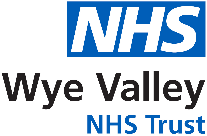 Immediate conclusion and agreement after child protection medicalAffix patient label: Initial medical conclusion at time of examination (formal report may differ if further information is obtained) Accidental injury										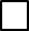 More likely to be accidental than inflicted					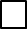 As likely to be accidental as inflicted						More likely to be inflicted than accidental					Inflicted									More information needed before a diagnosis can be made			Organic pathology (medical cause)						No injury seen									No injury seen/accidental but risk of significant harm based on history		Further actions to be considered						Details Blood tests 				Yes  /  No	CT Head 				Yes  /  No	Skeletal survey				Yes  /  No	Further opinion 			Yes  /  No	Who from?Follow up for injury/other 		Yes  /  No	Who with?Doctor’s signature & name ...............................................................................................................GMC Number…………………………………………………	Date………………………………………………………………..Author:  Dr Lesley PeersDate:  September 2023	Review date:  September 202Appendix B 	Child Protection Medical Information Sheet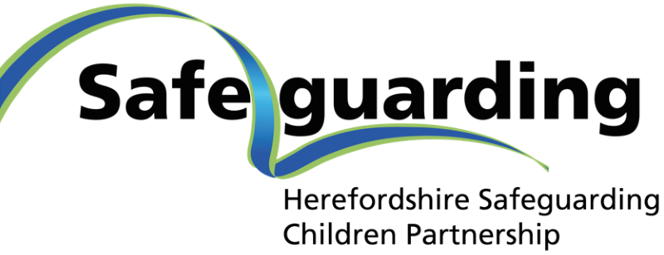 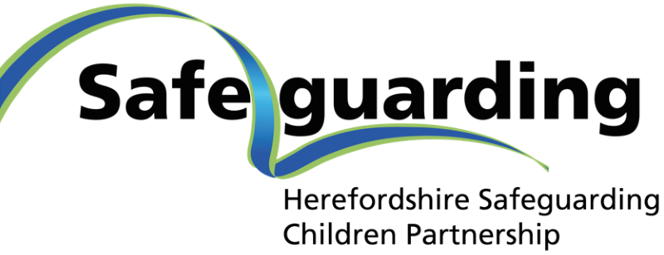 Appendix C	Flowchart for health needs/unmet health needsAppendix D	CPHA Referral Form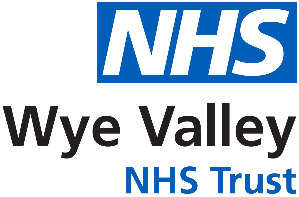 ONLY 1 CHILD PER FORM PLEASE	        Date completed:          /      /     Please send us your referral by: Email, Post or Anycomms    *NEW* E-mail:wvt.childprotectioncommunitypaediatrics@nhs.net*NEW* Anycomms Address:Service / Child Development Centre – ReferralsPost: Child Development Centre, Ross Road, Hereford, HR2 7RLDocument ClassificationConsultation LogApproval LogVersion LogVersion:Version 5Date:October 2023Review Date:October 2026Document Owner:Herefordshire Safeguarding Children PartnershipChild DetailsChild DetailsChild DetailsChild DetailsChild DetailsFirst Name  First Name  Surname  Surname  Surname  Age  Date of Birth  Date of Birth  Date of Birth  Gender       M             FAddressAddressAddressAddressAddressNHS Number NHS Number NHS Number RLQ RLQ Mother’s nameMother’s DOBMother’s addressTelephone numberDoes mother have PR?        Yes           NoMother’s nameMother’s DOBMother’s addressTelephone numberDoes mother have PR?        Yes           NoMother’s nameMother’s DOBMother’s addressTelephone numberDoes mother have PR?        Yes           NoFather’s nameFather’s DOBFather’s addressTelephone numberDoes father have PR?        Yes          NoFather’s nameFather’s DOBFather’s addressTelephone numberDoes father have PR?        Yes          NoGP surgery:Telephone number:GP surgery:Telephone number:GP surgery:Telephone number:Health visitor/School nurse:Telephone number:Health visitor/School nurse:Telephone number:Social worker:Telephone number:Social worker:Telephone number:Social worker:Telephone number:School/nursery:School/nursery:Is the child on a Child Protection Plan?Category of harm:Is the child on a Child Protection Plan?Category of harm:Is the child on a Child Protection Plan?Category of harm:           Yes                           NoEmotional / Neglect / Physical / Sexual           Yes                           NoEmotional / Neglect / Physical / SexualIs the parent/carer aware of the referral?Is the parent/carer aware of the referral?Is the parent/carer aware of the referral?           Yes                           No           Yes                           NoHas consent been obtained to make this referral? The CPHA cannot go ahead without consent Has consent been obtained to make this referral? The CPHA cannot go ahead without consent Has consent been obtained to make this referral? The CPHA cannot go ahead without consent            Yes                           No           Yes                           NoDo any other children in the family need to be seen?  If yes, give details so that family groups can be seen togetherNB Each child will need a separate referral formDo any other children in the family need to be seen?  If yes, give details so that family groups can be seen togetherNB Each child will need a separate referral formDo any other children in the family need to be seen?  If yes, give details so that family groups can be seen togetherNB Each child will need a separate referral formReferrer DetailsReferrer DetailsReferrer DetailsReferrer DetailsFirst NameFirst NameFirst NameSurnameJob TitleContact Phone number AND Email addressWork Base / AddressWork Base / AddressSignatureSignatureReason for ReferralReason for ReferralReason for ReferralReason for Referral (please provide specific details as to why you feel there are unmet health needs) (please provide specific details as to why you feel there are unmet health needs) (please provide specific details as to why you feel there are unmet health needs) (please provide specific details as to why you feel there are unmet health needs)ANY OTHER RELEVANT INFORMATION:ANY OTHER RELEVANT INFORMATION:ANY OTHER RELEVANT INFORMATION:ANY OTHER RELEVANT INFORMATION:Date of Review Child Protection Conference:Date of Review Child Protection Conference:Date of Review Child Protection Conference:Date of Review Child Protection Conference:Is an interpreter / signer required?YesNoLanguage:Author Name & RoleHerefordshire Safeguarding Children PartnershipLed by Wye Valley NHS Trust – Dr. Lesley Peers, Named Doctor for Child SafeguardingDate CreatedOctober 2014Date IssuedOctober 2014DescriptionSafeguarding Children GuidanceFile NameA Guide to Child Protection Medical Examinations and Child Protection Health AssessmentsFormatWord documentFOI/EIR DisclosurePublished onlineGeographical CoverageHerefordshireGroup AccessPublicLanguageEnglishMaster LocationWest Midlands Child Protection ProceduresPublisherHerefordshire Safeguarding Children PartnershipRights CopyrightCopyright of HSCPSecurity ClassificationNot classified – Public SubjectChild Protection Medicals, Child Health Assessments, Child Safeguarding, Multi-agency workingTypeGuidanceDate sent for ConsultationSeptember 2023ConsulteesDevelopment and Practice GroupTo be agreed byDevelopment and Practice GroupTo be approved bySafeguarding Partnership BoardTo be reviewed byDevelopment and Practice Group (Led by Wye Valley NHS Trust)Review date:October 2026VersionDateDescription of changeReason for ChangeV 1.0October 2014CreatedV 2.0V 3.0October 2017ReviewedV 4.0March 2020Logo and Name changeV 5.0October 2023Changes to criteria for CPHA – rationale to be put forward at ICPC for why a child needs a CPHA; if health needs emerge after/between conferences then the appropriate medical professional can see the child.Clearer guidance about considering siblings and other children in homeRegular scheduled review